VISIO vvvv: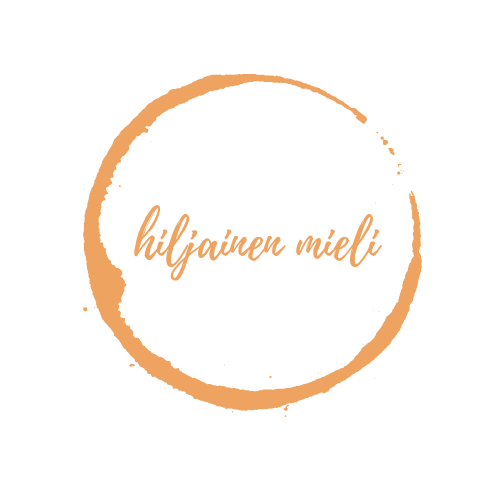 Tilanne tänään:   Olen… Teen… Asun… Minulla on…Mikä on totta viiden vuoden päästä?Olen…Teen…Asun…Minulla on……Mikä mahdollistaa tavoitteiden toteutumisen? Olen tehnyt…Olen saavuttanut……Millaista haluaisin elämän olevan/mistä pidän?  Mitä tehtävä nyt: TaloudellinenAmmatillinen:Fyysinen:Henkinen ja psyykkinenUudistuminenIhmissuhteet